Post to the newsfeedStart conversations with people in your organization by posting to a newsfeed, either on your personal site, or in team site newsfeeds.   Create a simple postClick in the Start a conversation box.Type your message.
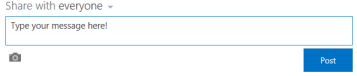 Click Post.Add a picture to a postClick in the Start a conversation box.Type a message (optional).Click the camera button.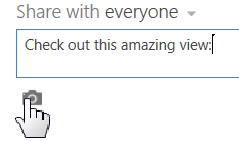 Browse to the picture you want and click Open.Click Upload.Add a link to a document to a postGo to the SharePoint library that has the document.Click the ellipses menu to open the document callout.Copy the document URL.
 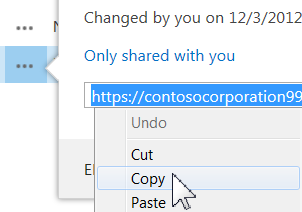 Click Newsfeed at the top of the page (or go to the team site newsfeed you want).Click in the Start a conversation box.Right-click and paste in the document URL.Click in the Display As box, type the words you want to appear as the document link, and click the check mark.Click Post.Add a weblink to a postGo to the web page you want to link to.Copy the web page URL.Click Newsfeed at the top of the page (or go to the team site newsfeed you want).Click in the Start a conversation box.Right-click and paste in the web page URL.Click in the Display As box, type the words you want to appear as the weblink text, and click the check mark.
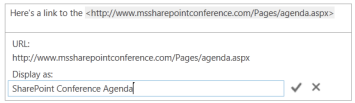 Click Post.Add a video to a postUse the same procedure as described above for “Add a weblink to a post.”Mention someone in a postClick in the Start a conversation box.Type a @ character.Start typing the name of the person you want to mention.Select the name if you see it in the list. 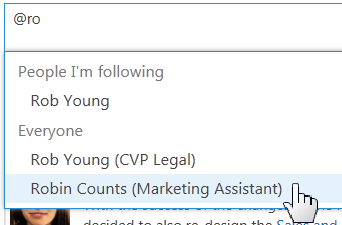 Finish the post and then click Post. Add a hashtag to a postClick in the Start a conversation box.Type a # character.Start typing the tag you want to add.If available, select an existing tag from the list.
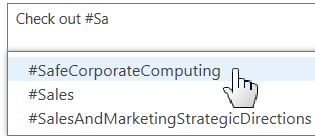 Finish the post and then click Post.SEE ALSO:Post something to everyone
http://office.microsoft.com/redir/HA102785948.aspxAdd features to a newsfeed post 
http://office.microsoft.com/redir/HA10278575.aspxFollow tags to get information about topics that interest you
http://office.microsoft.com/redir/HA102785925.aspxFollow people to keep track of their activities
http://office.microsoft.com/redir/HA102785944.aspxWhat items appear in your newsfeed
http://office.microsoft.com/redir/HA102785941.aspx